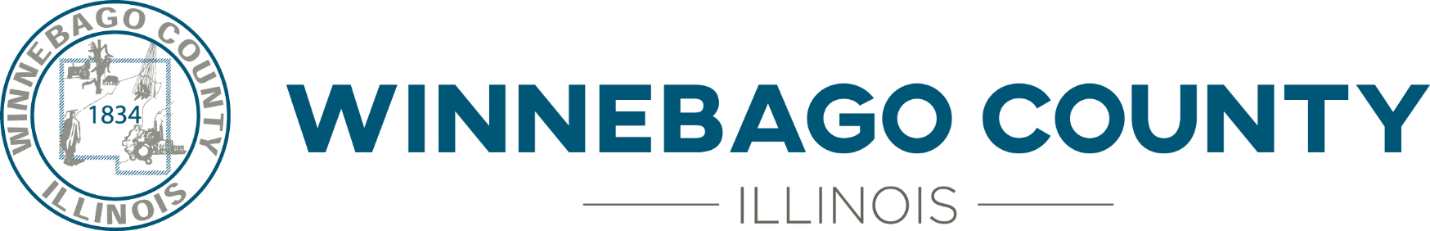 May 7, 2020ADDENDUM FIVEROOF RECOVER - JUVENILE DETENTION CENTERBID IFB #20B-2200Bidders are required to indicate on their Bid Forms that they have received and acknowledged this addendum.Due to several unforeseeable factors, the Bid Opening has been postponed, again, for a yet To Be Determined date.The County is working on specification modifications and another ADDENDUM (ADDENDUM SIX) will be issued once those have been completed.  Once ADDENDUM SIX is sent out, potential Bidders may submit questions for even further clarification.If those wishing to submit a Bid would like to request a roof site visit of the Juvenile Detention Center, please email purchasing@wincoil.us by May 15th Noon.  Those requesting a site visit will be notified by a separate email.Any questions should be directed to the Purchasing Department, 404 Elm Street, Room 202, Rockford, IL 61101 or by telephone 815-319-4380, or email Ann Johns at purchasing@wincoil.us.END OF ADDENDUM FIVECounty Administration Building404 Elm StreetRockford, Illinois  61101Ann JohnsDirector of PurchasingPhone:  Fax:  